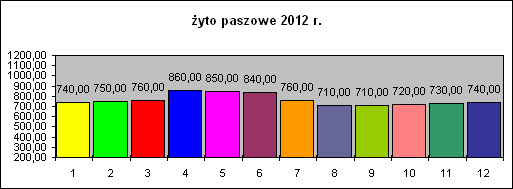 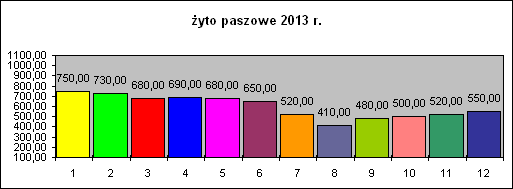 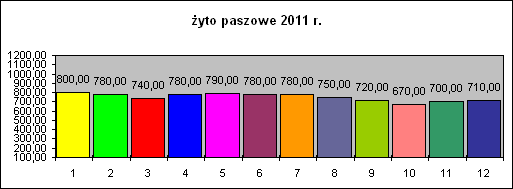 Kalkulacja opłacalności ŻytoŻytoŻytoMateriały zebrał i opracował Tadeusz SzymańczakMateriały zebrał i opracował Tadeusz SzymańczakMateriały zebrał i opracował Tadeusz SzymańczakMateriały zebrał i opracował Tadeusz Szymańczak2014 styczeń 2014 styczeń 2014 styczeń WyszczególnienieJ.M.IlośćCena zł/dtProdukcja zł/haProdukcja zł/haProdukcja zł/haProdukcja:dt4055,002 200,002 200,002 200,00Produkcja:dt3055,001 650,001 650,001 650,00dt2555,001 375,001 375,001 375,00Nakłady i koszty:IlośćCena zł/kg,dtKoszt zł/haRazem koszty w zł% kosztów zmiennychNasionadt1,5170,00255,00255,006,71%Nawozy mineralne  razem657,6017,29% - Nkg703,80266,00 - P2O5kg503,02151,00 - K2O (forma chlorkowa)kg702,58180,60 - wapno  nawozowe (25%)ton3,0080,0060,00Środki ochrony roślin razem14,850,39% - Vitavax -zaprawa nasiennal0,4533,0014,85Inne środki:25,000,66% - sznurek do prasykłębek1,0025,0025,00Inne koszty90,002,37%obowiązkowe ubezpieczenie upraw 90905.Koszty stałe związane z prowadzeniem produkcji w gosp. 10,0ha U. R. obciążenie na 1 ha wynosi:970,30970,3025,52%Usługi produkcyjne z zewnątrz 470,0012,36%prasagodz1,00120,00120,00120,003,16%zbiór kombajnemgodz1,00350,00350,00350,009,20%Najemna siła robocza 5,008,1040,5040,501,07%Siła pociągowa własnacng12,0067,46809,52809,5221,29%Koszty całkowite na 1 haKoszty całkowite na 1 haKoszty całkowite na 1 ha3 332,77100%Wskaźniki ekonomiczneWskaźniki ekonomiczneWskaźniki ekonomiczne              Plon dt z 1 ha              Plon dt z 1 ha              Plon dt z 1 ha              Plon dt z 1 haWskaźniki ekonomiczneWskaźniki ekonomiczneWskaźniki ekonomiczne403025Nadwyżka bezpośrednia   (produkcja minus  koszty)Nadwyżka bezpośrednia   (produkcja minus  koszty)zł-1 132,77-1 682,77-1 957,77Koszty całkowite produkcji 1 dtKoszty całkowite produkcji 1 dtzł83,32111,09133,31Wskaźniki opłacalnościWskaźniki opłacalnościCena zł/dt55,0066,01%49,51%41,26%Plon graniczny Wysokość plonu, która pokryje koszty [dt ]Wysokość plonu, która pokryje koszty [dt ]55,0060,6060,6060,6060,60JPO + UPO = 969,70Zwrot akcyzy z paliwa rolniczego  zł/ha Zwrot akcyzy z paliwa rolniczego  zł/ha 81,7Razem1051,40